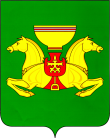 Об итогах реализации Муниципальной программы «Экологическая безопасность Аскизского района на 2017 – 2020 годы» Рассмотрев представленную информацию об итогах реализации Муниципальной программы «Экологическая безопасность Аскизского района на 2017 – 2020 годы» за 2017-2020 года, руководствуясь ст.ст. 35, 40 Устава муниципального образования Аскизский район, Администрация Аскизского района Республики Хакасия постановляет:1. Утвердить отчет Муниципальной  программы «Экологическая безопасность Аскизскогорайона на 2017 – 2020 годы» за 2017-2020 года согласно приложению к настоящему постановлению.2. Снять с контроля Муниципальную  программу «Экологическая безопасность Аскизского района на 2017 – 2020 годы». 3. Разместить отчет по реализации Муниципальной  программы «Экологическая безопасность Аскизского района на 2017 – 2020 годы» на сайте Администрации Аскизского района в разделе «Муниципальные  программы».Глава Администрации                                                                          А.В.ЧелтыгмашевПриложениек постановлению Администрации Аскизского района Республики Хакасияот 17.02.2021 № 108-пИнформация о реализации Муниципальной программы«Экологическая безопасность Аскизского района на 2017 – 2020 годы» за 2017 – 2020 годаМуниципальная программа "Экологическая безопасность Аскизского района на 2017 - 2020 годы" утверждена постановлением Администрации Аскизского района Республики Хакасия от 15.12.2016 год № 1217-п (далее Программа).Исполнителем Программы является Муниципальное казенное учреждение «Управление по градостроительной и жилищной политике администрации Аскизского района».	Целью Программы является  улучшение состояния окружающей среды, обеспечение экологической безопасности на территории Аскизского района Республики Хакасия, рациональное использование и воспроизводство         
природных ресурсов, охрана водных объектов,  сохранение биологического и природного разнообразия  Основными направлениями Программы являются: - сокращение территорий занимаемых промышленными и бытовыми отходами, - выявление и предотвращение нарушений законодательства в области охраны окружающей среды, - обеспечение соблюдения всеми хозяйствующими субъектами требований и нормативных документов в области охраны окружающей среды.Общий объем финансирования из бюджета муниципального образования Аскизский район Республики Хакасия с 2017 по 2020 года составил 2 800,0 тыс. рублей, в том числе по годам: Иные межбюджетные трансферты   муниципальным образованиям Аскизского района на мероприятия по ликвидации несанкционированных свалок направлены из расчета количества жителей на данной территории: На ликвидацию несанкционированных свалок в 2020 году администрации Усть-Камыштинского сельсовета направлены межбюджетные трансферты в сумме 300,0 тыс. рублей:- несанкционированная свалка площадью 0,9 га на земельном участке, расположенном по адресу: Республики Хакасия, Аскизский район, аал Катанов, ул. Молодежная, в 1,2 км в северо-западном направлении от дома № 69;- несанкционированная свалка площадью 3,16 га на земельном участке, расположенном по адресу: Республика Хакасия, Аскизский район, в 2 км в северо-восточном направлении от с. Усть-Камышта.В рамках достижения ожидаемых результатов муниципальной программы проведены надзорные мероприятия за использованием и охраной водных объектов в каждом поселении Аскизского района. Ежегодно проводятся акция «Чистый берег» муниципальными образованиями Аскизского района с привлечением населения. С целью выявления и предотвращения нарушений законодательства в области охраны окружающей среды проводятся проверки и подворные обходы,  проводятся мероприятия по ликвидации несанкционированных свалок, субботники, экологические акции. За период с 2017 по 2020 год ликвидированы 221 свалок, в том числе небольшие навалы мусора в поселениях Аскизского района.Ежегодно в соответствии с муниципальной программой проводится экологический конкурс «Мы любим Аскизский район». Общий объем финансирования на мероприятие по проведению конкурса по озеленению и благоустройству за 2017-2020 года составил 1 600,00 тыс. рублей. В экологическом конкурсе принимают участие все 14  муниципальных образований Аскизского района. Активное участие принимают личные подворья поселений, общеобразовательные учреждения, поселения Аскизского района. Средний процент награждаемых от числа поданных заявок составляет 63%.Расчет эффективности реализации Программы:Оценка достижения планового значения целевого индикатора 1:1) О =2) О =Уровень достигнутых значений целевых индикаторов по подпрограмме:Уо =  = 0,96Коэффициент  Финансового обеспечения подпрограммы:Иб =  = 0,99 Оценка  эффективности реализации подпрограммы:Эп =  = 0,96Муниципальная программа является эффективной, показатель эффективности высокий 0,96.Предложения по дальнейшей реализации программы: продолжить работу по выполнению мероприятий Муниципальной программе «Экологическая безопасность Аскизского района Республики Хакасия».И.о. начальника Управления							Р.П. КуяноваРОССИЙСКАЯ  ФЕДЕРАЦИЯАДМИНИСТРАЦИЯАСКИЗСКОГО  РАЙОНА РЕСПУБЛИКИ  ХАКАСИЯРОССИЙСКАЯ  ФЕДЕРАЦИЯАДМИНИСТРАЦИЯАСКИЗСКОГО  РАЙОНА РЕСПУБЛИКИ  ХАКАСИЯРОССИЯ  ФЕДЕРАЦИЯЗЫХАКАС  РЕСПУБЛИКАЗЫНЫНАСХЫС  АЙМАFЫНЫНУСТАF-ПАСТААРОССИЯ  ФЕДЕРАЦИЯЗЫХАКАС  РЕСПУБЛИКАЗЫНЫНАСХЫС  АЙМАFЫНЫНУСТАF-ПАСТААПОСТАНОВЛЕНИЕПОСТАНОВЛЕНИЕПОСТАНОВЛЕНИЕот  17.02.2021с.Аскизс.Аскизс.Аскиз            № 108-п№Мероприятия2017201820192020Итого, тыс. руб.Задача 1. Предотвращение и снижение текущего негативного воздействия на окружающую среду, объекты экономики и здоровье населенияЗадача 1. Предотвращение и снижение текущего негативного воздействия на окружающую среду, объекты экономики и здоровье населенияЗадача 1. Предотвращение и снижение текущего негативного воздействия на окружающую среду, объекты экономики и здоровье населенияЗадача 1. Предотвращение и снижение текущего негативного воздействия на окружающую среду, объекты экономики и здоровье населенияЗадача 1. Предотвращение и снижение текущего негативного воздействия на окружающую среду, объекты экономики и здоровье населенияЗадача 1. Предотвращение и снижение текущего негативного воздействия на окружающую среду, объекты экономики и здоровье населенияЗадача 1. Предотвращение и снижение текущего негативного воздействия на окружающую среду, объекты экономики и здоровье населения1Иные межбюджетные трансферты   муниципальным образованиям района на мероприятия по ликвидации несанкционированных свалок2303003003001 130  2Приобретение оборудования для проведения экологических мероприятий 40---403Кредиторская задолженность за 2016 г28,6---30Задача 2. Формирование экологической культуры, развития экологического образования и воспитания.Задача 2. Формирование экологической культуры, развития экологического образования и воспитания.Задача 2. Формирование экологической культуры, развития экологического образования и воспитания.Задача 2. Формирование экологической культуры, развития экологического образования и воспитания.Задача 2. Формирование экологической культуры, развития экологического образования и воспитания.Задача 2. Формирование экологической культуры, развития экологического образования и воспитания.Задача 2. Формирование экологической культуры, развития экологического образования и воспитания.1Проведение районного конкурсапо благоустройству300---3002Проведение районных экологических конкурсов -3005005001 300Итого 598,66008008002 798,6№Наименование МО 2017 год (тыс. руб.)2018 год (тыс. руб.)2019 год(тыс. руб.)1Аскизский сельсовет 52,071,071,02 Аскизский поссовет26,436,536,53Верх-Аскизский сельсовет6,28,08,04Кызласский сельсовет 9,112,012,05Бирикчульский сельсовет15,921,0021,006Бискамжинский поссовет 8,68,68,67Балыксинский сельсовет 12,516,516,58Усть-Камыштинский сельсовет 12,216,216,29Бельиппппппппппппппппппптирский сельсовет 28,737,537,510Есинский сельсовет16,020,520,511Усть-Чульский сельсовет10,413,513,512Вершино-Тейский поссовет20,125,5 25,5 13Базинский сельсовет 5,75,7 5,7 14Пуланкольский сельсовет6,27,57,5ИТОГО230,0300,0300,0№ п/п2017 год2018 год2019 год2020 год1Количество поданных заявок на участие в экологическом конкурсе, ед.2452512952602Количество номинантов, награжденные дипломами, денежными призами, сертификатами, ед.170159194145п/пНаименование показателейЕд. изм.Фактическое значение показателей за год, предшествующий отчетномуПлановое значение показателей за 2017-2020 годаФактическое значение показателей за 2017-2020  годаПричиныотклонений фактических значений показателей от плановых12345671Муниципальной программы «Экологическая безопасность Аскизского района Республики Хакасия 2017-2020 годы» 1объемы финансированиятыс.    руб.-2 800,02,798,62целевой индикатор  1Доля ликвидированных свалок от числа выявленных несанкционированных свалок  %71 8074,13целевой индикатор2 Количество человек принявших участие в проводимых экологических акциях и природоохранных мероприятиях Чел.100100100Значение оценки эффективности реализации программы 0,96